Рабочая программа по  истории для 7  классаРабочая программа по истории для 7 класса составлена на основе:Федерального государственного образовательного стандарта основного общего образования, утвержденного приказом Министерства образования РФ № 1887 от 17.12.2010;Основной образовательной программы основного общего образования (ФГОС ООО) МБОУ СОШ №5;Учебного плана МБОУ СОШ №5 на 2017-2018 учебный год;Примерной программы основного общего образования по всеобщей истории (базовый уровень)   М. "Просвещение" 2016г. Программы общеобразовательных учреждений по (всеобщей истории) к предметной линии учебников (А.А. Вигасина - О.С. Сороко-Цюпы)М.: Просвещение, 2016г.Рабочей программы курса «История России». 6—9 классы (основная школа) : учеб.пособие для общеобразоват. организаций / А. А. Данилов Предмет «История» изучается на ступени основного общего образования в качестве обязательного предмета в 5–9 классах в общем объеме      340 часов, в 7 классе по 2 часа в неделю (68 часов), что является оптимальным для изучения дисциплины.Предмет «история» в 7 классе включает два курса: история Нового времени 1500-1800 – 28 часов и истории России – 40 часов. Предполагается последовательное изучение двух курсов.Рабочая программа ориентирована на использование УМК: 1.  Юдовская А.Я. Всеобщая история. История Нового времени 1500-1800. 7 класс: учебник для общеобразовательных организаций / А.Я. Юдовская, П.А. Баранов, Л.М. Ванюшкина под редакцией А.А. Искендерова.— М.: Просвещение, 2015. 2. Юдовская А.Я. Всеобщая история. История Нового времени 1500-1800. 7 класс [Электронный ресурс] : электрон, прил. к учебнику / А.Я. Юдовская, П.А. Баранов, Л.М. Ванюшкина под редакцией А.А. Искендерова.— М.: Просвещение, 2015.3.Использование  атласа и контурных карт по истории Нового времени для 7 класса (М.: 2015г.).  4. Арсентьев Н.М., Данилов А.А., Стефанович П.С., Токарева А.Я. История России. 7 класс. В 2 частях.- М.:Просвещение, 2016.       5. Мерзликин А. Ю., Старкова И. Г. История России.Иллюстрированный атлас. 7 класс. - М.:Просвещение, 2016.  Содержание учебного курсаКалендарно-тематическое планирование.№ раздела, темыНазвание раздела.Кол-во часов по рабочей программеФормы и типы контроля.Раздел I.Новая история. Конец XV—XVIII В28 ч.Проектная деятельность:10 ч.Итоговое тестирование: -2 ч.Вводный урок. От Средневековья к Новому времени.1 ч.Проектная деятельность:10 ч.Итоговое тестирование: -2 ч.Тема 1.Мир в начале нового времени. Великие географические открытия и их последствия. Эпоха Возрождения. Реформация. Утверждение абсолютизма 13 ч.Проектная деятельность:10 ч.Итоговое тестирование: -2 ч.Тема 2.Первые революции Нового времени. Международные отношения (борьба за первенство в Европе и колониях)4 ч.Проектная деятельность:10 ч.Итоговое тестирование: -2 ч.Тема 3.Эпоха Просвещения. Время преобразований 8 ч.Проектная деятельность:10 ч.Итоговое тестирование: -2 ч.Тема 4.Традиционные общества Востока.2 ч.Проектная деятельность:10 ч.Итоговое тестирование: -2 ч.Раздел IIИстория России40 ч.Проектная деятельность:10 ч.Итоговое тестирование: -2 ч.Тема 5.Россия в XVI веке20 ч.Проектная деятельность:10 ч.Итоговое тестирование: -2 ч.Тема 6.Смутное время. Россия при первых Романовых20 ч.Проектная деятельность:10 ч.Итоговое тестирование: -2 ч.Номера уроков.Наименование разделови тем.Характеристика основных видов деятельности учащихся (на уровне УДД).Плановые сроки прохождения.Скорректированные сроки прохождения.Домашнее задание.Раздел I. История Нового времени 1500-1800 (всего 28 часов, 2 часа в неделю)Раздел I. История Нового времени 1500-1800 (всего 28 часов, 2 часа в неделю)Раздел I. История Нового времени 1500-1800 (всего 28 часов, 2 часа в неделю)Раздел I. История Нового времени 1500-1800 (всего 28 часов, 2 часа в неделю)Раздел I. История Нового времени 1500-1800 (всего 28 часов, 2 часа в неделю)Раздел I. История Нового времени 1500-1800 (всего 28 часов, 2 часа в неделю)Введение (всего 1 час, 2 часа в неделю).Введение (всего 1 час, 2 часа в неделю).Введение (всего 1 час, 2 часа в неделю).Введение (всего 1 час, 2 часа в неделю).Введение (всего 1 час, 2 часа в неделю).Введение (всего 1 час, 2 часа в неделю).1.Вводный урок: от Средневековья к Новому времениВыбирают наиболее эффективные способы решения задач, контролируют и оценивают процесс и результат деятельности. Научатся определять термины: Новое время. Получат возможность научиться: ориентироваться во временных рамках периодастр.5-8, ответить на вопросы 1-5 на стр. 8Тема 1. Мир в начале нового времени. Великие географические открытия и их последствия. Эпоха Возрождения. Реформация. Утверждение абсолютизма (всего 13 часов, 2 часа в неделю)Тема 1. Мир в начале нового времени. Великие географические открытия и их последствия. Эпоха Возрождения. Реформация. Утверждение абсолютизма (всего 13 часов, 2 часа в неделю)Тема 1. Мир в начале нового времени. Великие географические открытия и их последствия. Эпоха Возрождения. Реформация. Утверждение абсолютизма (всего 13 часов, 2 часа в неделю)Тема 1. Мир в начале нового времени. Великие географические открытия и их последствия. Эпоха Возрождения. Реформация. Утверждение абсолютизма (всего 13 часов, 2 часа в неделю)Тема 1. Мир в начале нового времени. Великие географические открытия и их последствия. Эпоха Возрождения. Реформация. Утверждение абсолютизма (всего 13 часов, 2 часа в неделю)Тема 1. Мир в начале нового времени. Великие географические открытия и их последствия. Эпоха Возрождения. Реформация. Утверждение абсолютизма (всего 13 часов, 2 часа в неделю)2.Технические открытия и выход к Мировому океануСамостоятельно выделяют и формулируют познавательную цель. Получат возможность научиться: извлекать полезную информацию из исторических источников, на основании карты показывать территории, открытые в данную эпоху, объяснять влияние географических открытий на европейскую экономику.§ 1, стр. 18, вопр. 1-4 в синей рамке3.Встреча миров. Великие географические открытия и их последствияСамостоятельно выделяют и формулируют познавательную цель. Получат возможность научиться: извлекать полезную информацию из исторических источников, на основании карты показывать территории, открытые в данную эпоху, объяснять влияние географических открытий на европейскую экономику.§2, стр. 25, вопр. 1-3 в синей рамке, вопрос к документу на стр. 26 4.Усиление королевской власти в XVI-XVIIвв. Абсолютизм в ЕвропеСамостоятельно выделяют и формулируют познавательные цели, используют общие приемы решения задач. Научатся определять термины: абсолютная монархия, аристократия, регентство.Получат возможность научиться: извлекать необходимую информацию из исторического источника, объяснять зависимость экономического развития от формы правления.§3, стр. 38 вопр. 1-3 в синей рамке устно 5.Дух предпринимательства преобразует экономикуФормулируют собственное мнение и позицию. Научатся определять термины: монополия, биржа, мануфактура, капитал, капиталист, наемные работники.Получат возможность научиться: выявлять причины возникновения мануфактур, объяснять предпосылки формирования и сущность капиталистического производства.§4, стр. 45, вопр. 1-4 в синей рамке устно6.Европейское общество в раннее Новое времяСтавят и формулируют проблему урока, самостоятельно создают алгоритм деятельности при решении проблем. Научатся определять термины: откупщик, талья, фермер, новое дворянство, огораживание, канон.Получат возможность научиться: характеризовать изменения в социальной структуре общества, анализировать источники.§5, стр. 55, вопр. 1-4 в синей рамке, вопр. 1 в серой рамке7.Повседневная жизньСтавят и формулируют проблему и цели урока; осознанно и произвольно строят сообщения в устной и письменной форме, в том числе творческого и исследовательского характера.Получат возможность научиться: характеризовать изменения в социальной структуре общества, анализировать источники.§6-7, стр.47-60, ответить на вопросы, вопросы второй рубрики8.Великие гуманисты ЕвропыПолучат возможность научиться: высказывать суждения о значении гуманизма и Возрождения для развития европейского общества, делать выводы о взаимосвязи в развитии духовной и материальной культуры.§8стр.60-68,ответить на вопросы9.Мир художественной культуры ВозрожденияДоговариваются о распределении функций и ролей в совместной деятельности; задают вопросы, необходимые для организации собственной деятельности и сотрудничества с партнером.Получат возможность научиться: характеризовать особенности художественного искусства эпохи Возрождения, давать характеристику деятелей искусства и высказывать оценку их творчества.§9стр.68-77ответить на вопросы,вопросы ко 2-й рубрике 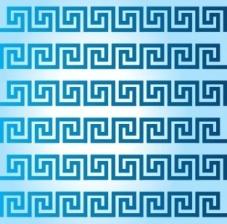 10.Рождение новой европейской наукиПринимают и сохраняют учебную задачу, планируют свои действия в соответствии с поставленной задачей и условиями ее реализации, в том числе во внутреннем плане. Получат возможность научиться: систематизировать полученные знания, оценивать вклад  различных ученых в развитие науки.§10, стр.77-85, ответить на вопросы,вопросы ко 2-й рубрике11.Начало Реформации в Европе. Обновление христианства Планируют свои действия в соответствии с поставленной задачей и условиями ее реализации, оценивают правильность выполнения действий. Научатся определять термины: Реформация, революция, религиозные войны, лютеранство, протестантизм, пастор.Получат возможность научиться: свободно излагать подготовленные сообщения по теме, сравнивать различные религиозные течения.§11стр.87-94, ответить на вопросы,12.Распространение Реформации в Европе. КонтрреформацияВыбирают наиболее эффективные способы решения задач, контролируют и оценивают процесс и результат деятельности. Научатся определять термины: кальвинизм, пресвитер, иезуит, контрреформация.Получат возможность научиться: объяснять сущность кальвинизма, давать оценку сущности религиозных конфликтов.§12 стр.94-102,ответить на вопросы, . Придумать и нарисовать свой герб.13.Королевская власть и Реформация в Англии. Борьба за господство на моряхСтавят учебные задачи на основе соотнесения того, что уже известно и усвоено, и того, что еще неизвестно. Научатся определять термины: англиканская церковь, пуритане, корсар, капер.Получат возможность научиться: сравнивать Реформацию в Германии и Англии, англиканскую церковь с католической, анализировать исторические источники§13 стр. 102-11414.Религиозные войны и укрепление абсолютной монархии во ФранцииСамостоятельно выделяют и формулируют познавательные цели, используют общие приемы решения задач. Научатся определять термины: эдикт, гугенот, месса.Получат возможность научиться: проводить сравнительный анализ, извлекать информацию из исторических источников, составлять характеристику исторических деятелей.§14-15 стр. 114-126Тема 2. Первые революции Нового времени. Международные отношения (борьба за первенство в Европе и колониях) (Всего 4 часа, 2 часа в неделю)Тема 2. Первые революции Нового времени. Международные отношения (борьба за первенство в Европе и колониях) (Всего 4 часа, 2 часа в неделю)Тема 2. Первые революции Нового времени. Международные отношения (борьба за первенство в Европе и колониях) (Всего 4 часа, 2 часа в неделю)Тема 2. Первые революции Нового времени. Международные отношения (борьба за первенство в Европе и колониях) (Всего 4 часа, 2 часа в неделю)Тема 2. Первые революции Нового времени. Международные отношения (борьба за первенство в Европе и колониях) (Всего 4 часа, 2 часа в неделю)Тема 2. Первые революции Нового времени. Международные отношения (борьба за первенство в Европе и колониях) (Всего 4 часа, 2 часа в неделю)15.Освободительная война в Нидерландах. Рождение Республики Соединенных провинций Ставят и формулируют проблему урока, самостоятельно создают алгоритм деятельности при решении проблем. Научатся определять термины: штатгальтер, гёзы, иконоборцы, террор, уния, революция.Получат возможность научиться: использовать типовые планы изучения революций, работать с документами и текстом учебника.§16стр.127-135, ответить на вопросы ,16.Парламент против короля. Революция в АнглииОриентируются в разнообразии способов решения познавательных задач, выбирают наиболее эффективные из них. Научатся определять термины: джентри, гражданская война, круглоголовые, левеллеры, диггеры, тори, виги, парламентская монархияПолучат возможность научиться: называть главные события английской революции, характеризовать позиции участников революции.§14стр.69-73, ответить на вопросы ,,работа с картой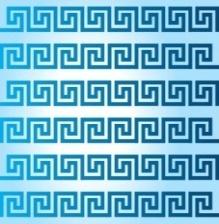 17.Путь к парламентской монархииАргументируют свою позицию и координируют ее с позициями партнеров в сотрудничестве при выработке общего решения в совместной деятельности. Получат возможность научиться: называть главные события английской революции, характеризовать позиции участников революции.§18стр.151-158,ответить на вопросы, работа с картой,18.Международные отношения в XVI-XVIII вв.Аргументируют свою позицию и координируют ее с позициями партнеров в сотрудничестве при выработке общего решения в совместной деятельности. Научатся определять термины: Тридцатилетняя война, коалиция, Восточный вопрос.Получат возможность научиться: объяснять причины военных конфликтов между европейскими государствами, характеризовать ход военных действий.§19стр.158-167 ответить на вопросы, работа с документом на стр. 163,Тема 3. Эпоха Просвещения. Время преобразований  (всего 8 часа, 2 часа в неделю)Тема 3. Эпоха Просвещения. Время преобразований  (всего 8 часа, 2 часа в неделю)Тема 3. Эпоха Просвещения. Время преобразований  (всего 8 часа, 2 часа в неделю)Тема 3. Эпоха Просвещения. Время преобразований  (всего 8 часа, 2 часа в неделю)Тема 3. Эпоха Просвещения. Время преобразований  (всего 8 часа, 2 часа в неделю)Тема 3. Эпоха Просвещения. Время преобразований  (всего 8 часа, 2 часа в неделю)19.Великие просветители Европы Выбирают наиболее эффективные способы решения задач, контролируют и оценивают процесс и результат деятельности. Научатся определять термины: эпоха Просвещения, разделение властей, просвещенный абсолютизм.Получат возможность научиться: характеризовать предпосылки Просвещения, объяснять основные идеи просветителей и их общественное значение.§20стр.167-178,ответить на вопросы,, сообщение о Жанне д’Арк20.Мир художественной культуры Просвещения.Ставят учебную задачу, определяют последовательность промежуточных целей с учетом конечного результата, составляют план и алгоритм действий. Получат возможность научиться: характеризовать достижения культуры эпохи Просвещения и их общественное значение.§21стр.178-184,ответить на вопросы, работа с картой, .21.На пути к индустриальной эпохеСтавят учебную задачу, определяют последовательность промежуточных целей с учетом конечного результата, составляют план и алгоритм действий. Научатся давать определения понятиям: аграрная революция, промышленный переворот, фабрика.§22 стр.184-191, ответить на вопросы,.22.Английские колонии в Северной АмерикеСамостоятельно создают алгоритмы деятельности при решении проблемы различного характера. Научатся определять термины: колония, метрополия, пилигрим, идеология.Получат возможность научиться: работать с историческими источниками, анализировать и выделять главное в тексте, использовать карту как источник информации.§23стр.191-199, ответить на вопросы, работа с картой,.23.Война за независимость. Создание Соединенных Штатов АмерикиСтавят учебные задачи на основе соотнесения того, что уже известно и усвоено, и того, что еще неизвестно. Научатся определять термины: конституция, суверенитет, республика, федерация.Получат возможность научиться: работать с историческими источниками§24стр.200-208,ответить на вопросы, .24.Франция в XVIII в. Причины и начало французской революцииСамостоятельно выделяют и формулируют познавательные цели, используют общие приемы решения задач. Получат возможность научиться: характеризовать причины и предпосылки революции, определять причинно-следственные связи, систематизировать изученный материал.§25стр. 208-213, ответить на вопросы, .25.Французская революция. От монархии к республике.Учитывают разные мнения и стремятся к координации различных позиций в сотрудничестве, формулируют собственное мнение и позицию. Научатся определять термины: жирондисты, якобинцы, правые, левые, диктатура, гильотина.Получат возможность научиться: анализировать причины революции, анализировать текст исторического документа.§26-28 стр. 214-23626.Французская революция. От якобинской диктатуры к 18 брюмера Наполеона БонапартаСтавят и формулируют проблему урока, самостоятельно создают алгоритм деятельности при решении проблем. Научатся определять термины: умеренные, Директория, термидорианцы.Получат возможность научиться: систематизировать изученный материал§29-30 стр. 236-252Тема 4. Традиционные общества Востока. Начало европейской колонизации (всего 2 часа, 2 часа в неделю)Тема 4. Традиционные общества Востока. Начало европейской колонизации (всего 2 часа, 2 часа в неделю)Тема 4. Традиционные общества Востока. Начало европейской колонизации (всего 2 часа, 2 часа в неделю)Тема 4. Традиционные общества Востока. Начало европейской колонизации (всего 2 часа, 2 часа в неделю)Тема 4. Традиционные общества Востока. Начало европейской колонизации (всего 2 часа, 2 часа в неделю)Тема 4. Традиционные общества Востока. Начало европейской колонизации (всего 2 часа, 2 часа в неделю)27.Государства Востока: традиционное общество в эпоху раннего Нового времени. Начало европейской колонизацииСтавят и формулируют проблему и цели урока; осознанно и произвольно строят сообщения в устной и письменной форме, в том числе творческого и исследовательского характера. Научатся определять термины: самурай, конфуцианство, буддизм, синтоизм, могол, клан, сипай, богдыхан, колонизация, регламентация.Получат возможность научиться: раскрывать особенности развития стран Востока в Новое время, характеризовать отношения европейской и восточной цивилизаций.§31стр.252-265, ответить на вопросы,.§32стр.265-277, подготовиться к контрольной работе28.Повторительно-обобщающий урок по курсу «История Нового времени.Объяснять смысл понятия Новое время.  Раскрывать сущность происходящих в эту эпоху изменений.  Выделять и характеризовать основные общественно-экономические, культурные и политические процессы.  Сравнивать отношения короля, церкви и общества в разные периоды Нового времени.   Объяснять, какие процессы способствовали формированию человека новой эпохи Просвещения.  Защищать проекты, представлять презентации. Раздел II. История России (всего 40 часов, 2 часа в неделю).Раздел II. История России (всего 40 часов, 2 часа в неделю).Раздел II. История России (всего 40 часов, 2 часа в неделю).Раздел II. История России (всего 40 часов, 2 часа в неделю).Раздел II. История России (всего 40 часов, 2 часа в неделю).Раздел II. История России (всего 40 часов, 2 часа в неделю).Тема 5. Россия в XVI веке  (всего 20 часов, 2 часа в неделю).Тема 5. Россия в XVI веке  (всего 20 часов, 2 часа в неделю).Тема 5. Россия в XVI веке  (всего 20 часов, 2 часа в неделю).Тема 5. Россия в XVI веке  (всего 20 часов, 2 часа в неделю).Тема 5. Россия в XVI веке  (всего 20 часов, 2 часа в неделю).Тема 5. Россия в XVI веке  (всего 20 часов, 2 часа в неделю).29.Мир и Россия в началеэпохи Великих географических открытийУчаствовать в определении проблемы и постановке целей урока;Актуализировать знания по истории Нового времени о Великих географических открытиях, их предпосылках;Работать с исторической картой:- показывать пути движения экспедиций первооткрывателей;- показывать северные и южные пути из Европы в Индию; аргументированно выбирать наиболее короткий и безопасный;- показывать на карте географические объекты, открытые поморами;Называть последствия географических открытий, выделять среди них положительные и отрицательные;Работать с текстом учебника, документами, предложенными в нём: находить главное, отвечать на вопросы;Работать с иллюстративным материалом учебника: сравнивать корабли поморов и каравеллы и др.;Осуществлять рефлексию собственной деятельности на уроке.§1, стр. 13 устно ответить на вопросы для работы с текстом §, устно выполнить задания по карте30.Территория, население ихозяйство России в начале XVI в.Участвовать в определении проблемы и постановке целей урока;Планировать свою работу на уроке;Актуализировать знания об основных группах населения Руси и России, их занятиях;Работать с исторической картой:- показывать на карте территории расселения казачества в XVI в ;Раскрывать смысл понятий: казачество, реформа, слобода, ярмарка и др.;Работать с текстом учебника, документами, предложенными в нём: - отвечать на вопросы, делать выводы;- используя текст параграфа, анализировать структуру городского самоуправления в указанный период; Решать проблемные задания;Сравнивать положение рядовых казаков и атаманов (на основе иллюстрации в учебнике);Устанавливать причинно-следственные связи (на основе информации об особенностях земледелия в России и природно-климатических условиях её территории); Осуществлять самооценку и взаимооценку.§2, стр. 19, устно ответить на вопросы для работы с текстом §, стр. 21 вопрос к документу устно31.Формирование единых государств в Европе и РоссииУчаствовать в определении проблемы и постановке целей урока;Планировать свою работу на уроке;Актуализировать знания по истории Нового времени о формировании единых государств в Европе, об особенностях абсолютизма;Показывать на карте территорию России к концу правления Ивана III;Раскрывать смысл понятий: самодержавие, крепостное право;Рассказывать об условиях жизни восточных славян, используя текст и иллюстрации в учебнике, историческую карту;Сравнивать европейский абсолютизм и российское самодержавие;Работать с текстом учебника, документами, предложенными в нём: - отвечать на вопросы, делать выводы;- используя текст параграфа, называть характерные черты военной революции в Европе в XV-XVI вв.;- выделять главное; Соотносить события российской и европейской истории;Осуществлять самооценку и взаимооценку.§3, стр. 26, устно ответить на вопросы для работы с текстом § , ответить на вопрос к документу32.Российское государство впервой трети XVI в.Участвовать в определении проблемы и постановке целей урока;Планировать свою работу на уроке;Показывать на карте территории, России к концу правления Василия III;Раскрывать смысл понятий: Боярская дума, дворяне, кормление, приказы и др.; Высказывать и аргументировать мнение о важности закрепления за великим князем исключительного права чеканки монеты; Работать с текстом учебника, документами, предложенными в нём: - отвечать на вопросы, делать выводы;- на основе текста составлять схему управления Российским государством в первой трети XVI века;Сравнивать российское поместье и европейский феод по предложенным признакам (с. 34);Осуществлять самооценку и взаимооценку.§4, стр. 33, устно ответить на вопросы для работы с текстом § , выполнить задание по карте33.Внешняя политика Российского государства в первой трети XVI в.Участвовать в определении проблемы и постановке целей урока;Планировать свою работу на уроке;Показывать на карте территории, отошедшие к России в результате войн с Великим княжеством Литовским в первой трети XVI в.;Раскрывать смысл понятий: сейм, острог; Работать с текстом учебника, документами, предложенными в нём: - отвечать на вопросы, делать выводы;- на основе текста заполнять таблицу «Отношения с Литвой и Ливонским орденом»;Оценивать политику Ивана III и Василия III по отношению к Казанскому ханству, высказывать мнение о целях действий российских государей;Осуществлять рефлексию собственной деятельности на уроке.§5, стр. 40, устно ответить на вопросы для работы с текстом § , задания на карте34.Начало правления Ивана IVУчаствовать в определении проблемы и постановке целей урока;Планировать свою работу на уроке;Показывать на карте территорию России в начале правления Ивана IV; Высказывать мнение о значении реформ Елены Глинской для централизации государства, о последствиях боярского правления аргументировать его;Объяснять, почему Земский собор 1549 года называют  «собором примирения»;Формулировать и аргументировать суждение о том, как борьба боярских группировок за власть могла отразиться на личности Ивана IV;Работать с текстом учебника и документов (Из «Большой челобитной И. Пересветова», «Из Домостроя», др.) – с. 48;Осуществлять самооценку.§6, стр. 47, устно ответить на вопросы для работы с текстом § 35.Реформы Избранной РадыУчаствовать в определении проблемы и постановке целей урока;Планировать свою работу на уроке;Раскрывать смысл понятий: Земский собор, Избранная Рада, местничество, сословно-представительная монархия, стрельцы; Называть реформы Избранной рады, их даты (на основе работы с текстом учебника);Выделять характерные черты сословно-представительной монархии; Составлять фишбоун «Россия – централизованное государство»;Давать оценку значению реформ Избранной рады;Высказывать мнение об изменениях в войске (на основе работы с текстом и иллюстрациями учебника);Работать с текстом документа «Из «Русской истории в жизнеописаниях её главнейших деятелей» Н.И. Костомарова» – с. 48 (анализировать, отвечать на вопросы);Формулировать и аргументировать суждение о том, можно ли Россию в период правления Ивана IV называть сословно-представительной монархией (используя материалы рубрики «Историки спорят» - с. 49-50); Осуществлять рефлексию собственной деятельности на уроке.стр. 57, устно ответить на вопросы для работы с текстом § 36.Государства Поволжья, Северного Причерноморья, Сибири в середине XVI в.Участвовать в определении проблемы и постановке целей урока;Планировать свою работу на уроке;Раскрывать смысл понятий: гарнизон, гвардия и др.;Работать с исторической картой:- показывать границы Крымского, Астраханского, Казанского, сибирского ханств в XVI в ;- используя современную административно-территориальную карту России, назвать регионы России, которые сегодня располагаются на территориях бывших казанского, Астраханского, Крымского ханств;Участвовать в работе группы (с текстом учебника и дополнительными источниками информации), презентовать результаты работы группы, обсуждать их с одноклассниками;Осуществлять самооценку и взаимооценку.стр. 57, задания по карте, подготовка презентации37.Защищаем проекты по теме «Государства Поволжья, Северного Причерноморья, Сибири в середине XVI в.»38.Внешняя политикаРоссии во второй половинеXVI в.:  восточное и южное направленияУчаствовать в определении проблемы и постановке целей урока;Планировать свою работу на уроке;Раскрывать смысл понятий: засечные черты, ясак; Работать с исторической картой:- показывать походы войск Ивана IV на Казань и Астрахань;Работать с текстом учебника, историческими документами:- составлять сложный план;- пользуясь текстом параграфа и дополнительными источниками информации, составлять образный рассказ о походе русских войск на Казань и её взятии;Соотносить информацию параграфа и документов с иллюстрациями, отвечать на вопросы, делать выводы;Осуществлять рефлексию собственной деятельности на уроке.§7-8, стр. 58-65, задания по карте39.Внешняя политикаРоссии во второй половинеXVI в.:  отношения с Западной Европой, Ливонская войнаУчаствовать в определении проблемы и постановке целей урока;Планировать свою работу на уроке;Работать с исторической картой:- показывать территорию России после окончания Ливонской войны, делать выводы;Работать с текстом учебника, историческими документами:- сравнивать причины военных действий России против Ливонского ордена и татарских государств, находить общее и различное;- показывать  на карте ход боевых действий  в Ливонской войне;- на основании дополнительных источников (документов) делать выводы о взаимоотношениях России и европейских государств;Осуществлять рефлексию собственной деятельности на уроке.§7-8, стр. 65-68, устно ответить на вопросы для работы с текстом § 40.Российское обществоXVI в.: «служилые» и «тяглые»Участвовать в определении проблемы и постановке целей урока;Планировать свою работу на уроке;Показывать на карте территории, России к концу правления Василия III;Раскрывать смысл понятий: боярская дума, дворяне, кормление, приказы и др.; Высказывать и аргументировать мнение о важности закрепления за великим князем исключительного права чеканки монеты; Работать с текстом учебника, документами, предложенными в нём: - отвечать на вопросы, делать выводы;- на основе текста составлять схему управления Российским государством в первой трети XVI века;Сравнивать российское поместье и европейский феод по предложенным признакам (с. 34);Осуществлять самооценку и взаимооценку.§9, стр. 75, устно ответить на вопросы для работы с текстом §, вопрос № 1 стр. 7541.Народы России во второй половине XVI в.Участвовать в определении проблемы и постановке целей урока;Планировать свою работу на уроке;Высказывать и аргументировать мнение о целях и роли распространения  христианства среди присоединенных народов;Сравнивать процесс распространения христианства среди населения земель, присоединенных к Российскому государству в XVI в., с Крещением Руси;Находить в тексте учебника информацию о правах нехристианского населения в Российском государстве в XVI в.,  делать выводы о…;Участвовать в работе группы (с текстом учебника и дополнительными источниками информации), презентовать результаты работы группы, обсуждать их с одноклассниками;Осуществлять самооценку и взаимооценку.стр. 76- 81, стр. 80, устно ответить на вопросы для работы с текстом § 42.ОпричнинаУчаствовать в определении проблемы и постановке целей урока;Планировать свою работу на уроке;Раскрывать смысл понятий: опричнина, земщина;Высказывать и аргументировать мнение о причинах введения опричнины;Называть хронологические рамки опричнины;Работать с исторической картой:-показывать на карте территории, вошедшие в состав опричнины;- используя карту, сравнивать расположение и экономический потенциал земель опричнины и земщины;Работать с текстом учебника, документами, предложенными в нём: - отвечать на вопросы, делать выводы;Оценивать поступки современников Ивана Грозного (митрополита Филиппа, Андрея Курбского);Называть и раскрывать последствия опричнины (на основе работы с текстом учебника);Осуществлять самооценку и взаимооценку.§10, стр. 87, устно ответить на вопросы для работы с текстом § 43.Итоги царствования Ивана IVУчаствовать в определении проблемы и постановке целей урока;Планировать свою работу на уроке;Актуализировать информацию о деятельности Ивана Грозного в разные периоды правления; Участвовать в дискуссии (возможные темы: «Итоги царствования Ивана IV: положительные или отрицательные»; «Иван IV: реформатор или тиран» и др.): - занимать определенную позицию в дискуссии;- формулировать суждения, аргументировать их с опорой на исторические факты;- формулировать контраргументы;- участвовать в деятельности группы, т.д.Осуществлять самооценку и взаимооценку.стр. 88-89, рубрика “Историки спорят”44.Россия в конце XVI в.Участвовать в определении проблемы и постановке целей урока;Планировать свою работу на уроке;Используя карту, высказывать и аргументировать мнение о том, какое государство было главным соперником России в борьбе за выход к Балтийскому морю;Раскрывать смысл понятий: патриаршество, «заповедные годы», «урочные лета»; Работать с текстом учебника, документами, предложенными в нём: - отвечать на вопросы, делать выводы;- решать проблемные задачи;Соотносить события российской и европейской истории;Работая в парах, давать оценку личности Бориса Годунова, аргументировать собственное мнение;Осуществлять самооценку и взаимооценку.§11, стр. 93, устно ответить на вопросы для работы с текстом § 45.Церковь и государствов XVI в.Участвовать в определении проблемы и постановке целей урока;Планировать свою работу на уроке;Раскрывать смысл понятий: ереси, иосифляне, нестяжатели;Работать с текстом учебника, документами, предложенными в нём: - отвечать на вопросы, делать выводы;- заполнять таблицу «Иосифляне и нестяжатели»;Актуализировать знания по Всеобщей истории об архитектурных сооружениях иных религий, сравнивать их с христианскими храмами;Высказывать и аргументировать мнение о важности для светской власти церковной поддержки;Осуществлять самооценку и взаимооценку.§ 12, стр. 100, §11, устно ответить на вопросы для работы с текстом § 46.Культура и народов России в XVI в.Участвовать в определении проблемы и постановке целей урока;Планировать свою работу на уроке;Находить в учебнике характерные черты русской культуры в XVI веке;Работать с текстом учебника, документами, предложенными в нём: - отвечать на вопросы, делать выводы;- составлять схему «Литературный жанры XVI в»;Называть последствия изобретения книгопечатания для России и мира;Соотносить события российской и европейской истории: вычислять, сколько лет прошло между изобретением книгопечатания в Европе и появлением его в России;Устанавливать причинно-следственные связи между укреплением центральной власти в России и развитием архитектуры и живописи;Осуществлять рефлексию собственной деятельности на уроке.стр. 100-110, стр. 111 устно ответить на вопросы 47.Повседневная жизнь народов России в XVI в.Участвовать в определении проблемы и постановке целей урока;Планировать свою работу на уроке;Выделять общее и особенное в фольклоре различных народов России;Сравнивать повседневную жизнь различных народов России;Рассказывать о том, как складывалась единая культура России;Приводить примеры культурных связей стран Европы и России;Осуществлять рефлексию собственной деятельности на уроке.стр. 100-110, стр. 111 устно ответить на вопросы 48.Повторительно-обобщающий урок по теме «Россия в XVI в.»Актуализировать и систематизировать информацию по изученному периоду;Характеризовать особенности 16 века в России: в политике, экономике, социальной жизни, культуре;Высказывать суждения о сходствах и различиях истории 16 века России, Европы, мира;Решать проблемные задания;Участвовать в дидактической игре;Осуществлять самооценку и взаимооценку.подготовиться к проверочной работеТема 5. Смутное время. Россия при первых Романовых(всего 20 часов, 2 часа в неделю)Тема 5. Смутное время. Россия при первых Романовых(всего 20 часов, 2 часа в неделю)Тема 5. Смутное время. Россия при первых Романовых(всего 20 часов, 2 часа в неделю)Тема 5. Смутное время. Россия при первых Романовых(всего 20 часов, 2 часа в неделю)Тема 5. Смутное время. Россия при первых Романовых(всего 20 часов, 2 часа в неделю)Тема 5. Смутное время. Россия при первых Романовых(всего 20 часов, 2 часа в неделю)49.Внешнеполитические связи России с Европой и Азией в конце XVI —начале XVII в.Участвовать в определении проблемы и постановке целей урока;Планировать свою работу на уроке;Показывать на карте территорию России к концу XVI — началу XVII в.;Раскрывать смысл понятий: шляхта;Составлять кластер «Внешняя политика России в конце XVI — начале XVII в.»;Работать с текстом учебника, документами, предложенными в нём: - отвечать на вопросы, делать выводы;Сравнивать политику России в отношении Крымского ханства и Речи Посполитой, делать выводы;Высказывать и аргументировать оценочное мнение о роли казаков в обороне южных границ России; Осуществлять самооценку и взаимооценку.§13, стр. 8, ответить на вопросы к тексту параграфа, выполнить задания по работе с картой50.Смута в РоссийскомГосударстве: причин, началоУчаствовать в определении проблемы и постановке целей урока;Планировать свою работу на уроке;Выделять основные понятия темы: Смута, самозванство; Показывать на карте путь продвижения Лжедмитрия I, район, охваченный восстанием под предводительством И. Болотникова;Называть причины и предпосылки Смутного времени;Высказывать аргументированное суждение о роли боярства в Смуте;Работать с текстом учебника, документами, предложенными в нём: - отвечать на вопросы, делать выводы;- на основе информации учебника, используя карту, строить рассказ о восстании И. Болотникова;Осуществлять самооценку и взаимооценку.§14-15, стр. 10-18, ответить на вопросы к тексту параграфа на стр. 1851. Смута в РоссийскомГосударстве: борьба с интервентамиУчаствовать в определении проблемы и постановке целей урока;Планировать свою работу на уроке;Выделять основные понятия темы: интервенция; Показывать на карте пути движения интервентов по территории России, русские города и монастыри, оказавшие героическое сопротивление интервентам;Работать с текстом учебника, документами, предложенными в нём: - отвечать на вопросы, делать выводы;- анализировать высказывания историков о причинах и ходе Смуты, делать выводы;Осуществлять самооценку и взаимооценку.§14-15, стр. 10-18, ответить на вопросы к тексту параграфа на стр. 1852.Окончание Смутного времениУчаствовать в определении проблемы и постановке целей урока;Планировать свою работу на уроке;Раскрывать смысл понятий: гетман, семибоярщина;Показывать на исторической карте путь следования Второго ополчения к Москве, высказывать мнение о том, почему он был таким; Характеризовать личность и деятельность патриарха Филарета; Выделять главное в тексте учебника (на основе работы с информацией о Семибоярщине);Оценивать роль православной церкви и патриарха Гермогена в событиях Смуты; Сравнивать Первое и Второе ополчения;Высказывать и аргументировать суждение о том, почему 4 ноября в России отмечается День народного единства;Работать с текстом учебника, документами, предложенными в нём: - отвечать на вопросы, делать выводы;Осуществлять рефлексию собственной деятельности на уроке.§16, стр. 28, ответить на вопросы к тексту параграфа53.Экономическое развитие России в XVII в.Участвовать в определении проблемы и постановке целей урока;Планировать свою работу на уроке;Раскрывать смысл понятий: Всероссийский рынок, мануфактура, предприниматель, промышленник;Показывать на исторической карте регионы, специализирующиеся на производстве сукна, кожи, соледобычи и солеварении, т.д.;Устанавливать причинно-следственные связи между последствиями Смуты и развитием экономики России в 17 веке;Сравнивать мануфактуру и ремесленную мастерскую;Объяснять значение создания единого Русского государства;Работать с текстом учебника, документами, предложенными в нём: - отвечать на вопросы;- делать выводы об особенностях развития экономики России в 17 веке;Высказывать и аргументировать мнение о причинах и последствиях денежной реформы 1654 года;Соотносить события российской и мировой истории: сравнивать экономическое развитие России и европейских государств в 17 веке;Осуществлять рефлексию собственной деятельности на уроке.§17, стр. 35 ответить на вопросы к тексту параграфа54.Россия при первых Романовых: перемены в государствен-ном устройствеУчаствовать в определении проблемы и постановке целей урока;Планировать свою работу на уроке;Составлять кластер «Государственное устройство России при первых Романовых  в 17 веке»Раскрывать смысл понятий: бюрократия, воевода, даточные люди, полки нового строя, Соборное Уложение;Сравнивать роль Земских Соборов при Михаиле Федоровиче и Алексее Михайловиче; высказывать мнение о причинах изменений;Изучать отрывки из текста Соборного Уложения 1649 г. и использовать содержащиеся в нем сведения для рассказа об изменениях в положении крестьян; Осуществлять рефлексию собственной деятельности на уроке.§18, стр. 43, ответить на вопросы к тексту параграфа55.Изменения в социальной структуре российского обществаУчаствовать в определении проблемы и постановке целей урока;Планировать свою работу на уроке;Составлять схему «Социальная структура российского общества в 17 веке»;Характеризовать положение первого сословия (феодалов)  в социальной структуре российского общества;Высказывать мнение о причинах изменения положения дворянства;Выделять в тексте учебника главное (на основе информации по духовенстве и городском населении);Объяснять происхождение слова «крепостной», используя словарь; Сравнивать положение  черносошных и владельческих крестьян;Осуществлять рефлексию собственной деятельности на уроке.§19, стр. 49, ответить на вопросы к тексту параграфа56.Народные движения в XVII в.Участвовать в определении проблемы и постановке целей урока;Планировать свою работу на уроке;Показывать на исторической карте районы, охваченные восстанием Степана Разина, сопоставлять их с  районами восстания Болотникова, делать выводы;Называть причины народных выступлений в России в 17 веке (на основе актуализации знаний и работы с текстом учебника);Составлять рассказ о Соляном и Медном бунтах (на основе текста учебника и видеофрагментов);Выделять основные этапы восстания С. Разина, характеризовать их;Объяснять, почему 17 век называют «бунташным»; Осуществлять рефлексию собственной деятельности на уроке.§20, стр. 55, ответить на вопросы к тексту параграфа57.Россия в системеМеждународ-ных отношений: отношения со странами ЕвропыУчаствовать в определении проблемы и постановке целей урока;Планировать свою работу на уроке;Выделять и объяснять цели внешней политики России на западном направлении в 17 веке; Актуализировать знания о взаимоотношениях России с ВКЛ, а затем – с Речью Посполитой;Используя карту, показывать территории, присоединенные к России в результате Андрусовского перемирия;Начать составлять кластер «Россия в системе международных отношений»;Осуществлять самооценку и взаимооценку.§21-22, стр. 56-67, вопросы к тексту § на стр. 67, задания по карте58.Россия в системеМеждународных отношений: отношения со странами исламского мира и с КитаемУчаствовать в определении проблемы и постановке целей урока;Планировать свою работу на уроке;Выделять и объяснять цели внешней политики России на восточном направлении в 17 веке; Продолжить составлять кластер «Россия в системе международных отношений»;Используя карту, рассказывать о ходе русско-турецкой войны 1676-1681;Показывать на карте территории, закрепленные за Россией и Китаем по Нерчинскому договору;Осуществлять самооценку и взаимооценку.§21-22, стр. 56-67, вопросы к тексту § на стр. 67, задания по карте59.«Под рукой» российского государя: вхождение Украиныв состав РоссииУчаствовать в определении проблемы и постановке целей урока;Планировать свою работу на уроке; Актуализировать знания о том, как западные и юго-западные русские земли оказались в составе ВКЛ, а затем – Речи Посполитой;Показывать на карте территории Левобережной и Правобережной Украины, места основных сражений войск Богдана Хмельницкого с Речью Посполитой;Выделять главное в части параграфа, в параграфе; Называть причины восстания Богдана Хмельницкого (на основе работы с учебником);Работать с документом: - отвечать на вопросы, делать выводы;Осуществлять рефлексию собственной деятельности на уроке.§23, стр. 73, вопросы к тексту §60.Русская православная церковь в XVII в. Реформа патриархаНикона и расколУчаствовать в определении проблемы и постановке целей урока;Планировать свою работу на уроке;Называть причины церковной реформы;Раскрывать смысл понятий: раскол, старообрядчество;Объяснять причины и суть конфликта между Никоном и Алексеем Михайловичем (на основе работы с учебником); Сравнивать и оценивать личности Никона и Аввакума;Представлять и обосновывать оценку значения церковного раскола;Осуществлять самооценку и взаимооценку.§24, стр. 80, вопросы к тексту § 61.Русские путешественникии первопроходцы XVII в. Участвовать в определении проблемы и постановке целей урока;Планировать свою работу на уроке;Показывать на карте маршруты путешествий Дежнёва, Пояркова, Хабарова, сравнивать их;Характеризовать особенности взаимоотношений русских переселенцев с местными племенами;Создавать мини-проект (на основе заданий из раздела «Думаем, сравниваем, размышляем», темы – на выбор);Осуществлять рефлексию собственной деятельности на уроке.§25, стр. 93, вопросы к тексту § 62.Культура народов России в XVII в.Участвовать в определении проблемы и постановке целей урока;Планировать свою работу на уроке;Называть характерные черты шатрового стиля; Высказывать мнение о причинах развития оборонного зодчества в отдельных землях; Проводить поиск информации для подготовки сообщений (презентация) об отдельных памятниках культуры изучаемого периода и их создателях;Осуществлять рефлексию собственной деятельности на уроке.§26, стр. 102, вопросы к тексту § 63.Народы России в XVII в. Cословный быт и картинамира русского человека вXVII в.Участвовать в определении проблемы и постановке целей урока;Планировать свою работу на уроке;Сравнивать быт российских царей и западноевропейских правителей данного периода (на основе информации учебника и дополнительных источников);Участвовать в работе группы (работая с информацией о  быте различных сословий русского общества данного периода, используя информацию из исторических источников («Описание путешествия в Московию и Персию» А. Олеария, др.); оформлять и презентовать результаты работы группы;Осуществлять самооценку и взаимооценку.стр. 102-111, вопросы на стр. 11164.Повседневная жизнь народов Украины, Поволжья, Сибири и Северного Кавказав XVII в.Участвовать в определении проблемы и постановке целей урока;Планировать свою работу на уроке;Участвовать в работе группы (работая с информацией о  различных народах России, их повседневной жизни); оформлять и презентовать результаты работы группы;Осуществлять самооценку и взаимооценку.стр. 113-121, вопросы “Повторяем и делаем выводы” на стр. 12165.Повторительно-обобщающий урок по теме «Россия в XVII в.»Актуализировать и систематизировать исторический материал по теме «Россия в  XVII в.»;Характеризовать общие черты и особенности развития России и Западной Европы в XVII в. ;Выполнять проблемные задания по истории России данного периода;Работать в парах;Осуществлять рефлексию собственной деятельности на уроке.подготовить презентацию по одной из тем на стр. 12266.Урок контроля и коррекции знаний по теме «Россия в XVI I в.»Выполнять тестовые контрольные задания по «Россия в XVII в.»4Осуществлять коррекцию знаний и умений.подготовиться к проверочной работе67.Итоговое повторение и обобщение по курсу «Россия в XVI в.- XVIIв.»Актуализировать и систематизировать исторический материал по курсу «История России в XVI - XVII вв.»;Принимать участие в групповой работе по данному периоду;Анализировать результаты работы.подготовиться к защите презентаций68.ИтоговоеповторениеАктуализировать и систематизировать исторический материал по курсу «История России в XVI - XVII вв.»;Защищать проекты по курсу «История России с древнейших времен до конца XVIв.»;Осуществлять самооценку и взаимооценку.Итого:68 ч.